Knowledge 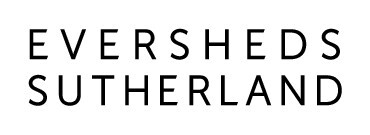 Knowledge Lawyer  Multi Location – Manchester PreferredAbout Eversheds SutherlandEversheds Sutherland represents the combination of two firms with a shared culture, values and commitment to client service excellence. We are each known for our commercial awareness and industry knowledge and for providing innovative and tailored solutions for every client.  As a full service law practice, we act for the public and private sector across the UK, Europe, Middle East, Africa, Asia and the US providing legal advice to clients across the Company Commercial, Employment, Labour & Pensions, Litigation and Dispute Management, and Real Estate practices.  With over 70 offices across 30 plus countries worldwide, we have become one of the largest law practices in the world and a great place to work and develop your career.The TeamThe Eversheds Sutherland Professional Knowledge Team (PKT) is a dedicated team of over 30 knowledge professionals, professional support lawyers and paralegals. The team support the business in all areas of knowledge, including research support, current awareness, training, intranet development, resource and subscription management, precedents, guidance notes, know-how and supporting clients with training and knowledge services. 

The Client Knowledge Team is part of the PKT with responsibility for delivering knowledge products and services for clients. Such products showcase our lawyer’s expertise and include our horizon scanning and knowledge sharing reports that are tailored to the needs of a specific client. In addition, Client Knowledge contributes on a range of key strategic projects. Such projects include supporting the content strategy, sector work, our key client programme and our global campaigns. We work with BD & marketing, our professional support lawyers, client service teams, comms & brand, and the clients directly.This new role would be perfect for a current fee earner looking for an alternative legal career path or a junior professional support lawyer wanting to focus on client facing knowledge outside of their practice area specialism.The RoleAs a knowledge lawyer there will be a heavy emphasis on communication and research. You will be expected to write and co-author relevant content for a range of publications that will include areas outside of your legal specialism.  Your role will involve working closely with partners, lawyers and business service teams.A key responsibility will be the management of our bespoke horizon scanning reports. Other responsibilities:Research key themes aligned to our clients needsMonitor global regulatory developments Write  content (website/social media/horizon scanning, etc.)Build a global network of SMEs to support our horizon scanning reports and content creationSupport lawyers with the development of their client facing writing skills and to support their client conversationsHelp ensure that the teams work is aligned to the strategic objectives of the business and our clients’ needs Work alongside Marketing and Business Development colleagues (as required) Project work and other tasks as requiredSkills and Experience We are looking for someone who has experience of working in a global law firm, has legal qualifications, excellent writing skills and is creative.Key attributes include:At least one year PQE (or equivalent).Instils confidence in the team and business community in capabilities and work productExperience of communicating complex legal issues succinctly and with clarity, particularly in writing.The ability to build effective working relationships at all levels.To operate with credibility at a partnership level.A track record of delivering results and maintaining high standards of excellence.A can-do attitude with the energy to see initiatives through to their conclusion.An excellent understanding of client markets, regulatory environments and business objectivesComfortable working across different Sectors, Practice Groups and regionsSome travel to other offices may be requiredCompetencies Proven ability to demonstrate attention to detail and reliability Extensive research expertiseExcellent communication and presentation skillsDemonstrable strong writing skills including the ability to write for non-legal audiences.Excellent organisational skills. A self-starter.Ability to work with minimum supervision, in an autonomous and independent wayCommercial awarenessA lively, energetic personality and a practical can-do mentality A tenacious yet practical approach to problem solvingExcited and challenged by the pace and demands of a corporate environment Diversity and InclusionAt Eversheds Sutherland, we recognise that having diverse talent across our business brings many benefits, and we are committed to accessing a wide range of views and thinking in all that we do. A culture of inclusion, where each person feels able to be their true self at work and reach their full potential is key. We recognise that bringing together the perspectives of individuals of all backgrounds, life experiences, preferences and beliefs is critical if we are to serve our global client base, people and communities as a leading global legal practice.Should you require any reasonable adjustments to enable participation in the recruitment process, please contact us so that we can discuss how best to assist.We are open to considering flexible working options for our vacancies. Whilst we are not able to offer flexible working across all of our roles, many of our people work flexibly in some way, and we would encourage you to talk to us about this during the hiring process if you would like to explore further.We are a LGBT+ inclusive employer and are Stonewall Corporate Champions.